ПАМЯТКА ДЛЯ РОДИТЕЛЕЙ«Примерный перечень игрушек и развивающего оборудования для детей в возрасте от 1 года до 3 лет»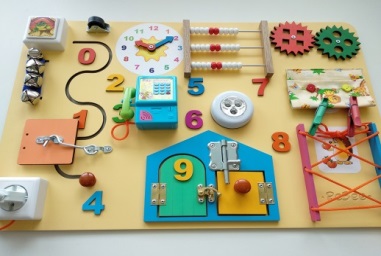 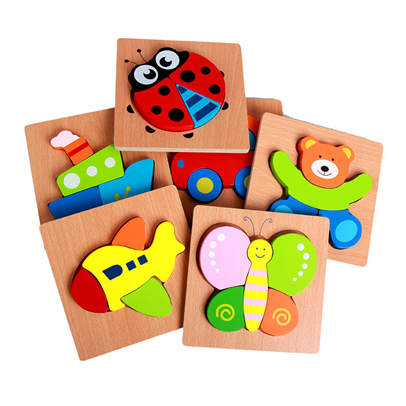 Дидактические игрушки1. Вкладыши из трех частей разного цвета (геометрические фигуры, животные).2. Кубики пластмассовые и деревянные.3. Дидактическая коробка (с вырезами по сторонам, треугольной, прямоугольной и квадратной формы) с соответствующими вкладышами.4. Набор шаров разной величины и цветов.5. Пирамиды с кольцами на конусной основе.6. Вкладыши разной формы (стаканчики, кубы, цилиндры)7. Набор «Колышки и молоточек».8. Дидактический набор для игр с водой: шарики, рыбки, уточки, сачок, емкость для воды.9. Набор «Маленький мастер» (пластмассовый или деревянный набор инструментов: молоточек, отвертка, пила и тд).10. Кубики-мозаика (из 4 частей).11. Конструкторы простые с устойчивым соединением деталей.12. Настольно-печатные игры: разрезные картинки, пазлы из 2-4 частей с изображением знакомых предметов (овощи, фрукты, игрушки)13. Образные дидактические игрушки с застегивающимися и прилипающими элементами («молнией», пуговицами, шнуровками, кнопками, «липучками»).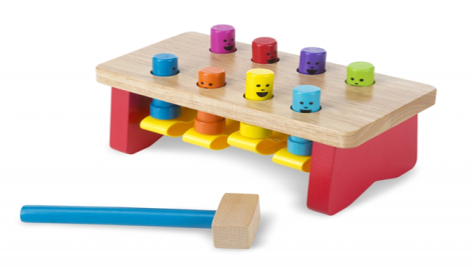 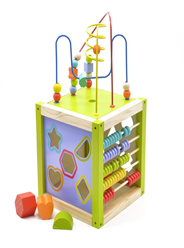 Сюжетно-образные игрушки1. Куклы-голыши среднего размера, куклы в одежде: девочки и мальчики.2. Игрушки, изображающие животных, птиц и рыб мелких и среднего размера, озвученные и не озвученные.3. Фигурки людей, диких и домашних животных для игр со строительными наборами (кубиками, конструктором).4. Автомобили легковые и грузовые5. Набор мебели (кровать, стол, стулья, шкафы)6. Наборы для кухни: плита, мойка с краном, стиральная машинка.7. Коляски для кукол, соответствующие росту ребенка.8. Комплекты постельных принадлежностей для кукол.9. Посуда: чашки, чайник, тарелки, ложки (пластмассовая или деревянная, соразмерная с рукой ребенка).МузыкальныеКолокольчики.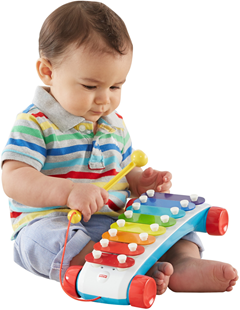 Погремушки.Барабан, бубен.   Дудочка.Металлофон.Детская гармошка, гитара.Детское пианино.